Ссылки на мобильное приложение Единый реестр ЗАГС в магазинах приложений App Store и Google PlayСсылка на мобильное приложение в магазине приложений Google Play	https://play.google.com/store/apps/details?id=es.hol.ing.zagsr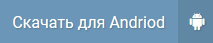  Ссылка на мобильное приложение в магазине приложений App Store	https://itunes.apple.com/ru/app/%D0%B5%D0%B3%D1%80-%D0%B7%D0%B0%D0%B3%D1%81/id1457068743 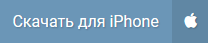 